REPUBLIKA HRVATSKA 							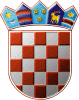 ZAGREBAČKA ŽUPANIJA                OPĆINA DUBRAVICA				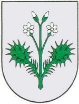                 Općinsko vijeće KLASA: 024-02/22-01/14URBROJ: 238-40-02-22-29Dubravica, 15. studenog 2022. godineNa temelju članka 2. i 59. Zakona o rodiljnim i roditeljskim potporama („Narodne novine“ broj NN 85/08, 110/08, 34/11, 54/13, 152/14, 59/17, 37/20, 85/22), članka 17. Odluke o socijalnoj skrbi Općine Dubravica („Službeni glasnik Općine Dubravica“ br. 07/2022) te članka 21. Statuta Općine Dubravica („Službeni  glasnik  Općine Dubravica“ br. 01/2021) Općinsko vijeće Općine Dubravica na svojoj 10. sjednici održanoj dana 15. studenog 2022. godine donosi ODLUKUo jednokratnoj novčanoj potpori za novorođeno dijeteČlanak 1.         Ovom se Odlukom odobrava isplata jednokratne novčane potpore za novorođeno dijete:	- za prvo dijete u iznosu od 2.000,00 kuna/265,45 EUR (fiksni tečaj konverzije 1 EUR=7,53450 HRK)	- za drugo dijete u iznosu od 3.000,00 kuna/398,17 EUR (fiksni tečaj konverzije 1 EUR=7,53450 HRK)	- za treće i svako sljedeće dijete u iznosu od 5.000,00 kuna/663,61 EUR (fiksni tečaj konverzije 1 EUR=7,53450 HRK).Članak 2.         Pravo na jednokratnu novčanu potporu za novorođeno dijete ostvaruju roditelji djeteta uz uvjet da barem jedan od roditelja ima prijavljeno prebivalište na području Općine Dubravica u vremenskom razdoblju od najmanje godine dana te da su podmirene sve zakonske i ugovorne obveze prema Općini.Članak 3.          Pravo na jednokratnu novčanu potporu ostvaruje se podnošenjem pisanog zahtjeva jednog od roditelja ili zajedničkim zahtjevom, u roku od 6 mjeseci od dana rođenja djeteta.          Uz ispunjeni obrazac zahtjeva roditelji su obvezni priložiti i preslike sljedećih dokumenata:izvadak iz matice rođenih novorođenog djeteta za kojeg se traži jednokratna novčana potporaizvadak iz matice rođenih preostale djeceuvjerenje o prebivalištu jednog od roditelja ne starije od mjesec dana (ili preslika osobne iskaznice),uvjerenje o prebivalištu novorođenog djeteta za kojeg se traži jednokratna novčana potpora, ne starije od mjesec dana od podnošenja zahtjeva (ili preslika osobne iskaznice),uvjerenje o prebivalištu preostale djece, ne starije od mjesec dana od podnošenja zahtjeva (ili preslika osobne iskaznice).         Uz preslike dokumenata potrebno je dostaviti i njihove originale na uvid.Članak 4.          Jedinstveni upravi odjel Općine Dubravica provesti će postupak utvrđivanja prava te temeljem provedenog upravnog postupka i priznavanju prava izvršit će isplatu jednokratne novčane potpore.Članak 5.          Sredstva za isplatu jednokratne novčane potpore iz čl. 1 ove Odluke osigurati će se u Proračunu Općine Dubravica, proračunske skupine konta 3811 –Pomoć za rođenje djeteta.Članak 6.          Ova Odluka stupa na snagu osmog dana od dana objave u „Službenom glasniku Općine Dubravica“, a primjenjuje se od 01. siječnja 2023. godine od kada prestaje vrijediti Odluka o jednokratnoj novčanoj potpori za novorođeno dijete („Službeni glasnik Općine Dubravica“ broj 01/12).OPĆINSKO VIJEĆE OPĆINE DUBRAVICAPredsjednik Ivica Stiperski